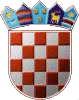 REPUBLIKA HRVATSKA KRAPINSKO-ZAGORSKA ŽUPANIJA      OPĆINA VELIKO TRGOVIŠĆE                OPĆINSKO VIJEĆEKLASA: 021-01/20-01/42UR.BROJ: 2197/05-05-20- 01Veliko Trgovišće, 10.12.2020.g.	Na temelju članka 37. Statuta  općine Veliko Trgovišće («Službeni glasnik Krapinsko-zagorske županije» broj:   23/09, 8/13, 6/18. i 11/20.-proč.tekst, 17/20.)s a z i v a m22. sjednicu Općinskog vijeća općine Veliko Trgovišćedana   17. prosinca  2020.g. ( četvrtak)  u  16,00  satina način međusobne telefonske konferencijske vezea sve u cilju sprečavanja i suzbijanja zaraznih bolesti  vezano na aktualnu situaciju širenja COVID 19 virusa,  sukladno odlukama, uputama i preporukama Vlade RH i Stožera CZ RH.Molim  sve  vijećnike da dana  17.prosinca 2020.g. u 16,00 sati nazovu broj 049 325 599 radi uspostave konferencijske veze.  Isto tako, mole se vijećnici da si osiguraju  boravak  na  lokaciji  i prostoru gdje će  neometano  moći  razgovarati i pratiti sjednicu.  Za sjednicu predlažem slijedećiD n e v n i      r e d    Usvajanje zapisnika  o radu  21.  sjednice   Općinskog vijeća održane   12.10.2020.g.1. Odluka  o  II  izmjeni i dopuni   Proračuna Općine  Veliko Trgovišće  za 2020.g. 2. Donošenje  I  izmjena i dopuna Programa:-  građenja objekata i uređaja komunalne infrastrukture u 2020.g.- održavanja   komunalne infrastrukture  u 2020.g., - javnih potreba u društvenim djelatnostima u 2020.g., 3. Odluka o donošenju  Proračuna Općine  i  Odluka  o izvršavanju Proračuna Općine za                    2021.g.,  4.   Donošenje  Programa:	 - građenja objekata i uređaja komunalne infrastrukture u 2021.g. 	 - održavanja   komunalne infrastrukture    u 2021.g. 	 - javnih potreba u društvenim djelatnostima u 2021.g.5.  Odluka o raspoređivanju sredstava za redovito godišnje financiranje političkih stranaka u              2021. godini,6. Odluka o davanju prethodne suglasnosti na II izmjenu i dopunu Pravilnika o unutarnjem ustrojstvu i načinu rada Dječjeg vrtića Rožica Veliko Trgovišće,7. Odluka o izradi VI  izmjena i dopuna Prostornog plana uređenja općine Veliko Trgovišće,8. Odluka o utvrđivanju svojstva nerazvrstane ceste kao javnog dobra u općoj uporabi u neotuđivom vlasništvu  općine Veliko Trgovišće  za nerazvrstanu cestu u Domahovo – Vinkovići,9. Odluka o osnivanju vlastitog pogona,10.  Odluka o donošenju Plana djelovanja u području prirodnih nepogoda za 2021.g.11. Odluka o   usvajanju Analize stanja sustava CZ u 2020. i donošenju   Plana razvoja sustava CZ za 2021.g.  12. Pitanja i prijedlozi   Molim da se ovom pozivu obavezno odazovete, a eventualnu spriječenost javite prije održavanja   sjednice !  Materijali za predložene točke dnevnog reda dostavljaju se uz poziv.                                                                                                                         PREDSJEDNIK  							                                OPĆINSKOG VIJEĆA						 		                 Zlatko Žeinski, dipl.oec. 